17 जनवरी 2024 दिनांक 16 जनवरी 2024 को मुद्रा बाजार परिचालन                                                                                                                                                                                                                                 (राशि करोड़ रुपये में और दर प्रतिशत में)आरक्षित नकदी  की  स्थिति@     										               अजीत प्रसादप्रेस प्रकाशनी: 2023-2024/1687                                                                                                     	               	निदेशक (संचार)प्रेस प्रकाशनी PRESS RELEASE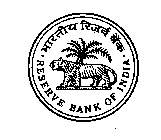 भारतीय रिज़र्व बैंकRESERVE BANK OF INDIAवेबसाइट : www.rbi.org.in/hindiसंचार विभाग, केंद्रीय कार्यालय, शहीद भगत सिंह मार्ग, फोर्ट, मुंबई-400001Website : www.rbi.org.in 
 ई-मेल/email : helpdoc@rbi.org.inDepartment of Communication, Central Office, Shahid Bhagat Singh Marg, Fort, Mumbai-400001 फोन/Phone: 022- 22660502मुद्रा बाज़ार@ मुद्रा बाज़ार@ मात्रा  (एक चरण)भारित औसत दरसीमा क.ओवरनाइट खंड (I+II+III+IV)530,981.626.775.00-7.00 क.I. मांग मुद्रा   12,850.536.765.00-6.85 क.II. ट्राइपार्टी रेपो 375,180.306.766.66-6.77 क.III. बाज़ार रेपो 142,765.086.795.42-6.90 क.IV. कॉरपोरेट बॉण्‍ड में रेपो185.716.956.90-7.00ख.मीयादी खंडख.I. सूचना मुद्रा**719.906.765.50-6.87ख.II. मीयादी मुद्रा@@1,051.00-6.75-7.50ख.III. ट्राइपार्टी रेपो 11.006.706.70-6.70ख.IV. बाज़ार रेपो500.006.956.95-6.95V. कॉरपोरेट बॉण्‍ड में रेपो0.00--भारतीय रिज़र्व बैंक परिचालन@	भारतीय रिज़र्व बैंक परिचालन@	नीलामी की तारीखअवधि (दिवस)परिपक्‍वता की तारीखराशिवर्तमान दर/ कट ऑफ दरग.चलनिधि समायोजन सुविधा (एलएएफ़), सीमांत स्‍थायी सुविधा (एमएसएफ़) एवं स्थायी जमा सुविधा (एसडीएफ़)चलनिधि समायोजन सुविधा (एलएएफ़), सीमांत स्‍थायी सुविधा (एमएसएफ़) एवं स्थायी जमा सुविधा (एसडीएफ़)चलनिधि समायोजन सुविधा (एलएएफ़), सीमांत स्‍थायी सुविधा (एमएसएफ़) एवं स्थायी जमा सुविधा (एसडीएफ़)चलनिधि समायोजन सुविधा (एलएएफ़), सीमांत स्‍थायी सुविधा (एमएसएफ़) एवं स्थायी जमा सुविधा (एसडीएफ़)चलनिधि समायोजन सुविधा (एलएएफ़), सीमांत स्‍थायी सुविधा (एमएसएफ़) एवं स्थायी जमा सुविधा (एसडीएफ़)चलनिधि समायोजन सुविधा (एलएएफ़), सीमांत स्‍थायी सुविधा (एमएसएफ़) एवं स्थायी जमा सुविधा (एसडीएफ़)I.आज के परिचालनआज के परिचालनआज के परिचालनआज के परिचालनआज के परिचालनआज के परिचालन1. स्थिर दर2. परिवर्तनीय दर& (i) मुख्य परिचालन	(क) रेपो(ख़) प्रतिवर्ती रेपो(II) परिष्कृत कार्य परिचालन(क) रेपो(ख़) प्रतिवर्ती रेपो3. एमएसएफ़#मंगलवार, 16/01/20241बुधवार, 17/01/202440,537.006.754. एसडीएफ़Δ#मंगलवार, 16/01/20241बुधवार, 17/01/202436,771.006.255. आज के परिचालनों से उपलब्ध कराई गई  निवल चलनिधि [अंतर्वेशन (+)/अवशोषण (-)]*3,766.00II.बकाया परिचालनबकाया परिचालनबकाया परिचालनबकाया परिचालनबकाया परिचालनबकाया परिचालन1. स्थिर दर   2. परिवर्तनीय दर&    (I) मुख्य परिचालन(क) रेपोशुक्रवार, 12/01/202413गुरुवार, 25/01/20241,75,010.006.71    (ख़) प्रतिवर्ती रेपो (II) परिष्कृत कार्य परिचालन      (क) रेपो      (ख़) प्रतिवर्ती रेपो    3. एमएसएफ़#4. एसडीएफ़Δ#5. मांग पर लक्षित दीर्घावधि रेपो परिचालन€सोमवार, 22/03/20211095गुरुवार, 21/03/20245,000.004.005. मांग पर लक्षित दीर्घावधि रेपो परिचालन€सोमवार, 14/06/20211096शुक्रवार, 14/06/2024320.004.005. मांग पर लक्षित दीर्घावधि रेपो परिचालन€सोमवार, 30/08/20211095गुरुवार, 29/08/202450.004.005. मांग पर लक्षित दीर्घावधि रेपो परिचालन€सोमवार, 13/09/20211095गुरुवार, 12/09/2024200.004.005. मांग पर लक्षित दीर्घावधि रेपो परिचालन€सोमवार, 27/09/20211095गुरुवार, 26/09/2024600.004.005. मांग पर लक्षित दीर्घावधि रेपो परिचालन€सोमवार, 04/10/20211095गुरुवार, 03/10/2024350.004.005. मांग पर लक्षित दीर्घावधि रेपो परिचालन€सोमवार, 15/11/20211095गुरुवार, 14/11/2024250.004.005. मांग पर लक्षित दीर्घावधि रेपो परिचालन€सोमवार, 27/12/20211095गुरुवार, 26/12/20242,275.004.006. लघु वित्त बैंकों (एसएफबी) के लिए विशेष दीर्घावधि रेपो परिचालन (एसएलटीआरओ)£सोमवार, 17/05/20211095गुरुवार, 16/05/2024400.004.006. लघु वित्त बैंकों (एसएफबी) के लिए विशेष दीर्घावधि रेपो परिचालन (एसएलटीआरओ)£मंगलवार, 15/06/20211095शुक्रवार, 14/06/2024490.004.006. लघु वित्त बैंकों (एसएफबी) के लिए विशेष दीर्घावधि रेपो परिचालन (एसएलटीआरओ)£गुरुवार, 15/07/20211093शुक्रवार, 12/07/2024750.004.006. लघु वित्त बैंकों (एसएफबी) के लिए विशेष दीर्घावधि रेपो परिचालन (एसएलटीआरओ)£मंगलवार, 17/08/20211095शुक्रवार, 16/08/2024250.004.006. लघु वित्त बैंकों (एसएफबी) के लिए विशेष दीर्घावधि रेपो परिचालन (एसएलटीआरओ)£बुधवार, 15/09/20211094शुक्रवार, 13/09/2024150.004.006. लघु वित्त बैंकों (एसएफबी) के लिए विशेष दीर्घावधि रेपो परिचालन (एसएलटीआरओ)£सोमवार, 15/11/20211095गुरुवार, 14/11/2024105.004.006. लघु वित्त बैंकों (एसएफबी) के लिए विशेष दीर्घावधि रेपो परिचालन (एसएलटीआरओ)£सोमवार, 22/11/20211095गुरुवार, 21/11/2024100.004.006. लघु वित्त बैंकों (एसएफबी) के लिए विशेष दीर्घावधि रेपो परिचालन (एसएलटीआरओ)£सोमवार, 29/11/20211095गुरुवार, 28/11/2024305.004.006. लघु वित्त बैंकों (एसएफबी) के लिए विशेष दीर्घावधि रेपो परिचालन (एसएलटीआरओ)£सोमवार, 13/12/20211095गुरुवार, 12/12/2024150.004.006. लघु वित्त बैंकों (एसएफबी) के लिए विशेष दीर्घावधि रेपो परिचालन (एसएलटीआरओ)£सोमवार, 20/12/20211095गुरुवार, 19/12/2024100.004.006. लघु वित्त बैंकों (एसएफबी) के लिए विशेष दीर्घावधि रेपो परिचालन (एसएलटीआरओ)£सोमवार, 27/12/20211095गुरुवार, 26/12/2024255.004.00घ.भारतीय रिज़र्व बैंक से ली गई स्थायी चलनिधि सुविधा (एसएलएफ़)$    भारतीय रिज़र्व बैंक से ली गई स्थायी चलनिधि सुविधा (एसएलएफ़)$    3,164.06ङ.बकाया परिचालनों से उपलब्ध कराई गई निवल चलनिधि [अंतर्वेशन (+)/अवशोषण (-)]*बकाया परिचालनों से उपलब्ध कराई गई निवल चलनिधि [अंतर्वेशन (+)/अवशोषण (-)]*190,274.06च.आज के परिचालनों सहित उपलब्ध कराई गई बकाया निवल चलनिधि [अंतर्वेशन (+)/अवशोषण (-)]*आज के परिचालनों सहित उपलब्ध कराई गई बकाया निवल चलनिधि [अंतर्वेशन (+)/अवशोषण (-)]*194,040.06छ.अनुसूचित वाणिज्यिक बैंकों की आरक्षित नकदी स्थिति      (i) भारतीय रिज़र्व बैंक के पास नकदी शेष16 जनवरी 2024932,896.33(ii) समाप्त पखवाड़े के लिए औसत दैनिक आरक्षित नकदी अपेक्षा26 जनवरी 2024935,116.00ज. नीलामी के लिए  सम्मिलित भारत  सरकार का नकदी अधिशेष¥ 16 जनवरी 20240.00झ.निवल टिकाऊ चलनिधि [अधिशेष (+)/घाटा (-)]29 दिसंबर 2023208,064.00